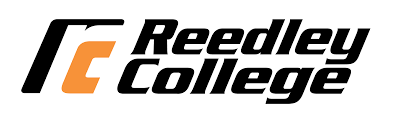 Reedley Choir MUS 31 Concert Choir (for Credit) MUS 331 Community Choir (Not for Credit)Syllabus, Spring 2021 Humanities DivisionWelcome Welcome!  The Reedley College Choir is a place where you can sing with friends, learn new music, and support our community through singing.  We will work on a variety of pieces, from different musical eras and in different styles.  We will strive for choral excellence while putting a priority on community building and nurturing our lives through music. This April, we are going to sing at Carnegie Hall!!!  Preparing for this event will be central to our work this semester.We meet Mondays, Wednesdays, and Fridays, from 11 to 12.  As a member of the choir, your presence is expected at all rehearsals and performances.  Regular music checks will occur via Flipgrid to ensure you are learning your music and will be prepared for our important performances this semester!Course Schedule MWF: 11:00-11:50 MUS 170
Final Exams – May 16th – 20th Time-TBACourse ContentCourse Description:This course includes the study and performance of a wide variety of choral literature from all musical eras.  Participation in all performances is required.  Required Materials Black Binder/Music FolderAll music we are singingPencil with eraser2 devices (tablet, laptop, desktop, or phone): One to play recordings and one to record yourself withChoir Repertoire/Submissions: Pure ImaginationNo Business Like Show BusinessBrahms SchicksalsliedGjeilo Dark Night of the SoulAin’t No Time to DieEye of the TigerStudent Learning Outcomes: Upon completion of this course, students will be able to: 	1. Improvement of singing technique, reading skills, and listening skills.	2. Experience performance and the learning of various pieces of music.Objectives: In the process of completing this course, students will: Sing in at least 4-part harmony Work within small groups or ensemblesConvey emotional context, appropriate for the piece of musicHave a better, more in tune, choral soundHave a better understanding of the fundamentals of vocal techniqueCourse Expectations, Late Work, Visitors, and Extra Credit Attend all rehearsals and participate fully.  You are an important part of the choir and we need you there!Be on time to rehearsal.  The quicker we are all together, the quicker we can get to work.  Three tardies equals one absence.    Turn in recording submissions on time!  These submissions are a great way to hear your progress. Per the SCCCD policy, visitors (including children) are not allowed in classes without prior written consent of the instructor.  Extra credit, while unusual, will be offered to every student in the class equally. Course Grading and Evaluation  Grading Scale: A: 90-100     B: 80-89     C: 70-79     D: 60-69      F: below 60.0Grade Breakdown:40%-- Rehearsal Participation20%-- Recording Submissions40%-- PerformancesPerformances:Feb 11: Cheesecake Cabaret Fundraiser		March 2: Groundbreaking for Performing Arts Center                        March 2: Reedley High School Concert		April 15: Rehearsal 1 for CarnegieApril 16: Rehearsal 2 for Carnegie		April 17: Carnegie Dress RehearsalApril 17: Carnegie Hall Performance		May: Outreach PerformancesOther ScheduleCLASS WILL NOT MEET: Monday, January 17th (Martin Luther King Jr. Day); Friday, February 18th (Lincoln’s Day); Monday, February 21st  (Washington Day); April 11-15. (Spring Break) 
Full Refund Drop/Add Deadline: Friday, January 30th 
No “W” Drop Deadline: Friday, January 31st Final Drop Deadline: Friday, March 11th
If a class is canceled other than these stated dates, there will either be advance notice given by the instructor or an official announcement placed on the classroom door. Students with Disabilities If you have a verified need for an academic accommodation or materials in alternate media (i.e., Braille, large print, electronic text, etc.) per the Americans with Disabilities Act (ADA) or Section 504 of the Rehabilitation Act, please contact the instructor as soon as possible. Academic Honesty and Disruption For detailed information regarding Academic Dishonesty, Plagiarism, and Disruption, please see pages 46-47 of the Reedley College Catalogue. From the catalogue: Because cheating, plagiarism, and collusion in dishonest activities erode the integrity of the college, each student is expected to exert and entirely honest effort in all academic endeavors. Academic dishonesty in any form is a very serious offense and will incur serious consequences. Please turn off and stow all cell phones and other electronic devices during class. Students may be dismissed from class and counted as absent for creating excessive disruptions. Prerequisites: 	None		Advisories: English 1A recommended 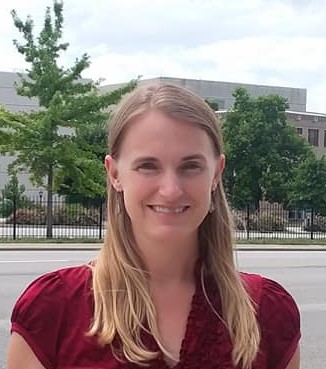 Dr. Kirstina Collins, Instructorkirstina.collins@reedleycollege.edu(559) 638-0300 X3657Office hours:  MWF in MUS 175 10amT/Th on Zoom at 3pm https://scccd.zoom.us/j/91418352277Meeting ID: 914 1835 2277Required Materials Two devices for recording/Zoom/musicChoir binder to hold musicScores for Carnegie Hall 